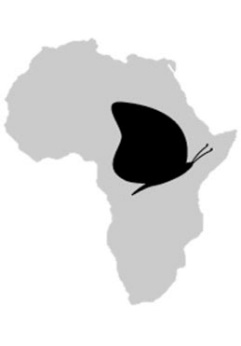 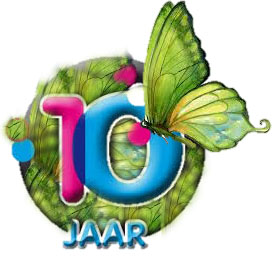 Vleugels van Hoop houdt een Champagneverkoop voor het 10-jarig bestaan van de vereniging.Actie ten voordele van de projecten in midden Afrika. Meer info www.vleugelsvanhoop.be 

LAAT DE CHAMPAGNE MAAR KNALLEN!  Mét GEPERSONALISEERDE CAPSULE !U kan: 
• Onderstaand strookje invullen en aan Vleugels van Hoop team bezorgen.• Of rechtstreeks bestellen via info@vleugelsvanhoop.be • Door overschrijving op rekeningnummer: IBAN BE88 0015 3001 4241 - BIC : GEBABEBB. 
   Met vermelding: Champagne 10 jaar + uw naam.De levering gebeurt gedurende de maand november: op tijd voor de eindejaarsfeesten!  Wij danken jullie oprecht voor uw bijdrage! Naam: _________________________________________________________________________________________  Adres: _______________________________________________________________ Tel: ______________________               Bestelt Champagne Leconte – Agnus Brut Tradition/6 flessen : 120 € x  ____________ karton(s)                                     TOTAAL:    ______________€  Worden ENKEL PER KARTON=6 flessen geleverd!
Per karton krijgt u de JUBILEUMCAPSULE, in reliëf, er bij! 
De andere flessen hebben 2x3 capsules Vleugels van Hoop.Om administratieve redenen zijn bestellingen pas definitief ná ontvangst betaling. (Deze strook door u te bewaren.) ----------------------------------------------------------------------------------------------------------------------------------------------------------Bestelling: Dit strookje bezorgen aan Vleugels van Hoop teamNaam: ______________________________________________________email: ______________________________ Adres: ________________________________________________________________Tel: ______________________               Bestelt Champagne Leconte – Agnus Brut Tradition/6flessen : 120 € x  ________karton(s)                        TOTAAL:  _____________€HANDTEKENING